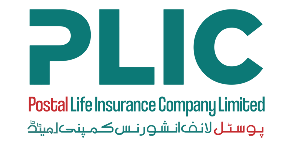 Government of PakistanMinistry of Communications(Wholly owned by the Government of Pakistan)CAREERS OPPORTUNITIES Postal Life Insurance Company Limited (PLICL) incorporated with SECP as a Public Limited under Companies Act, 2017 and licensed Insurance Company under Insurance Ordinance, 2000. In order to reinforce its management team, PLICL hereby invites applications from suitable candidates (Pakistan national) on merit to fill the following vacant positions:-Candidates meeting the above criteria may apply online and send their application along with documents, by selecting the position on our website at www.plic.com.pk/career or email at career@plic.com.pk.Please mention Position Title in the email subject.The last date of submission of application is 11th January, 2023.-Sd-(Ata Hussain Shah)GL&AO/Sr. Manager (HR)Ph. No.051-9192902S.#.Position TitleNo. of PostsMax. AgeMinimum Qualification RequirementMinimum Experience RequirementLocation1Chief Investment Officer145MBA/ACA/ACCA/ACMA. (CFA or FRM certifications are desirable but not mandatory)10 years or more professional experience of working with in an investment, finance or Treasury functions of a Company, with at least 3 years at a Senior Management Level position.Islamabad2Chief Technology Officer150The preferred qualification is masters degree in Computer Science / MBA (MIS) or relevant B.E degree. Higher Qualification will be an advantage, as a special case, Graduation may be considered provides/he has exceptional experience and track record.In case of candidate with preferred qualification, or equivalent / higher degrees, experience requirement will be 10 years with at least 5 years in similar position preferably in an insurance company. In case of graduation, minimum experience required will be 15 years it has at least 5 years in a similar position preferably in an Insurance company.Islamabad3Company Secretary150Should be a member of recognized body of professional accountants or a graduate from a recognized University along with being member of a recognized body of Corporate / Chartered Secretaries or a Lawyer.Should have around 5 years’ experience of managing legal and Corporate Secretarial affaires in Public Sector company or 8 years in Financial Institution in the private sector and must have at least 3 years’ experience of being engaged in or employed in a public practice (Law / Audit / Accounting) firm, or in Managing financial or corporate affairs functions of a company. Experience of liaising with Government / Regulatory Bodies is essential.Islamabad4Head of Internal Audit150Should be a member of recognized body of professional accountants (preferably CA).Certified Internal Auditor or certified Fraud Examiner or Certified Internal Control Auditor will also be considered provided He/She has relevant experience.In case of candidate with preferred qualification, required experience will be 10 years with at least 5 years in a similar Position in a medium to large Insurance company/financial institution. In case of a certified internal auditor or certified Fraud Examiner or Certified Internal Control Auditor minimum experience required will be 15 years with at least 5 years in a similar position in a medium to large insurance company/ financial institution. Should have experience of Audit or Compliance function.Islamabad5Head of Sales15516 years education from HEC recognized university in Marketing, Human Resource, Administration, Finance or any other related field. Candidate with Higher qualification will be preferred. As a special case, graduate may be considered provided he/she has exceptional experience and have achieved a record of accomplishments and successful performance of his / her duties.15 years’ experience in sales & marketing out of which 10 years of managing life insurance sales team.Islamabad6Head of Operations15516 years education from HEC recognized university preferably Masters in the field of Business Administration, Finance, Commerce / other related field. Candidate with Higher qualification will be preferred. As a special case, graduate may be considered provided he/she has exceptional experience and have achieved a record of accomplishments and successful performance of his/her duties. Certifications in insurance such as LOMA or any other related certifications will be preferred. 10 years in operations of life insurance/family takaful companies. The ideal candidate shall have strong knowledge of underwriting, claims, reinsurance, agency operations, and policyholder services. IslamabadWE ARE AN EQUAL OPPORTUNITY EMPLOYER. FEMALE CANDIDATES ARE ENCOURAGED TO APPLY.